РЕГИОНАЛЬНЫЙ ДИСТАНЦИОННЫЙ КОНКУРСПРОЕКТОВ В НАПРАВЛЕНИИ LEGO «ПРОФЕССИИ БУДУЩЕГО»НОМИНАЦИЯ «LEGO И ПРОФЕССИИ»ИССЛЕДОВАТЕЛЬСКАЯ РАБОТА «РАКЕТА И КОСМОНАВТ»Автор: Бугаев Александр,учащийся объединения «НТМиК»,2-й год обучения, 8 летРуководитель: Недашковская Екатерина Николаевна,педагог дополнительного образованияМуниципального учреждениядополнительного образования«Центр внешкольной работы»г. Оленегорск2020 годОглавлениеПояснительная записка……………………………………………………………………3Основная часть:1. Выбор темы…………………………………………………………...………………....32. Изготовление ракеты…………………………………………………………………...43. Присоединение космонавта……………………………………………………………5Заключение………………………………………………………………………………...7Список литературы…………………………………………………………………..........7Пояснительная запискаМеня зовут Саша Бугаев, я учусь во 2 г классе МБОУ ООШ № 21 г. Оленегорска, а в свободное от учебы время посещаю объединение «Начальное техническое моделирование и конструирование» в Центре внешкольной работы. Как и все ребята, в последнее время я учусь дистанционно. С одной стороны, это очень непросто, так как мне не хватает общения с любимыми учителями, моими одноклассниками и друзьями в ЦВР. А с другой стороны, я научился быть самостоятельнее, узнал много нового из книг и Интернета.В начале апреля мы дистанционно проходили интересную тему – освоение космоса. Я узнал, кто такой Константин Эдуардович Циолковский, Сергей Павлович Королев и об их вкладе в современную космонавтику. О первом космонавте, Юрии Алексеевиче Гагарине, я знал и раньше, но педагог рассказал и о современных космонавтах – о том, как они работают в кабинах космического корабля, живут на орбитальных космических станциях, выходят в открытый космос. Теперь я знаю, что космонавты – это не только смелые и выносливые путешественники, покорители космоса, а это еще и очень образованные умные люди, которые занимаются важной работой. Космонавты занимаются такой научной работой, которую нельзя выполнить на Земле, без условий невесомости. Они проводят исследования в космическом вакууме, работают на орбитальной станции, поддерживая ее деятельность. Благодаря работе космонавтов мы много знаем о нашей Вселенной.1. Выбор темыМеня очень заинтересовала тема космонавтики. Я нашел много интересной информации дома в энциклопедиях, а также в Интернете. После этого я решил попробовать сконструировать ракету из моего любимого конструктора Lego. Для начала я изучил, из чего состоит космическая ракета. Я узнал, что космическая ракета состоит из космического корабля, приборного отсека и трех ступеней. Я нарисовал ракету с космонавтом, летящую на таинственную планету.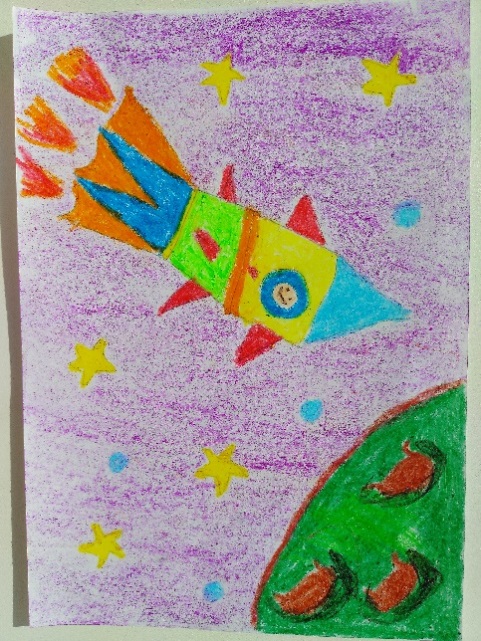 2. Изготовление ракетыДалее я приступил к изготовлению космической ракеты из конструктора Lego. Сначала я сделал первую ступень ракеты, где находится горючее. Эта ступень при взлете ракеты отходит первой.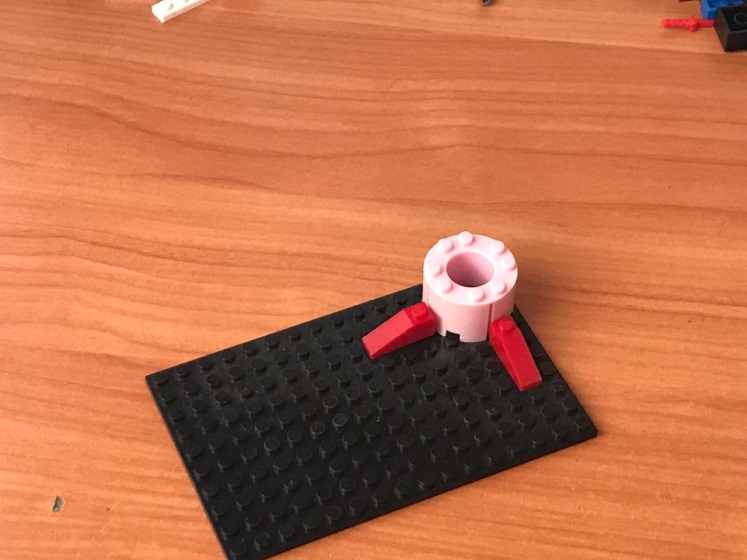 Далее идет вторая ступень и там есть отдельные двигатели, которые включаются, когда первая ступень отошла. Когда вторая ступень выработает все топливо, она тоже отходит.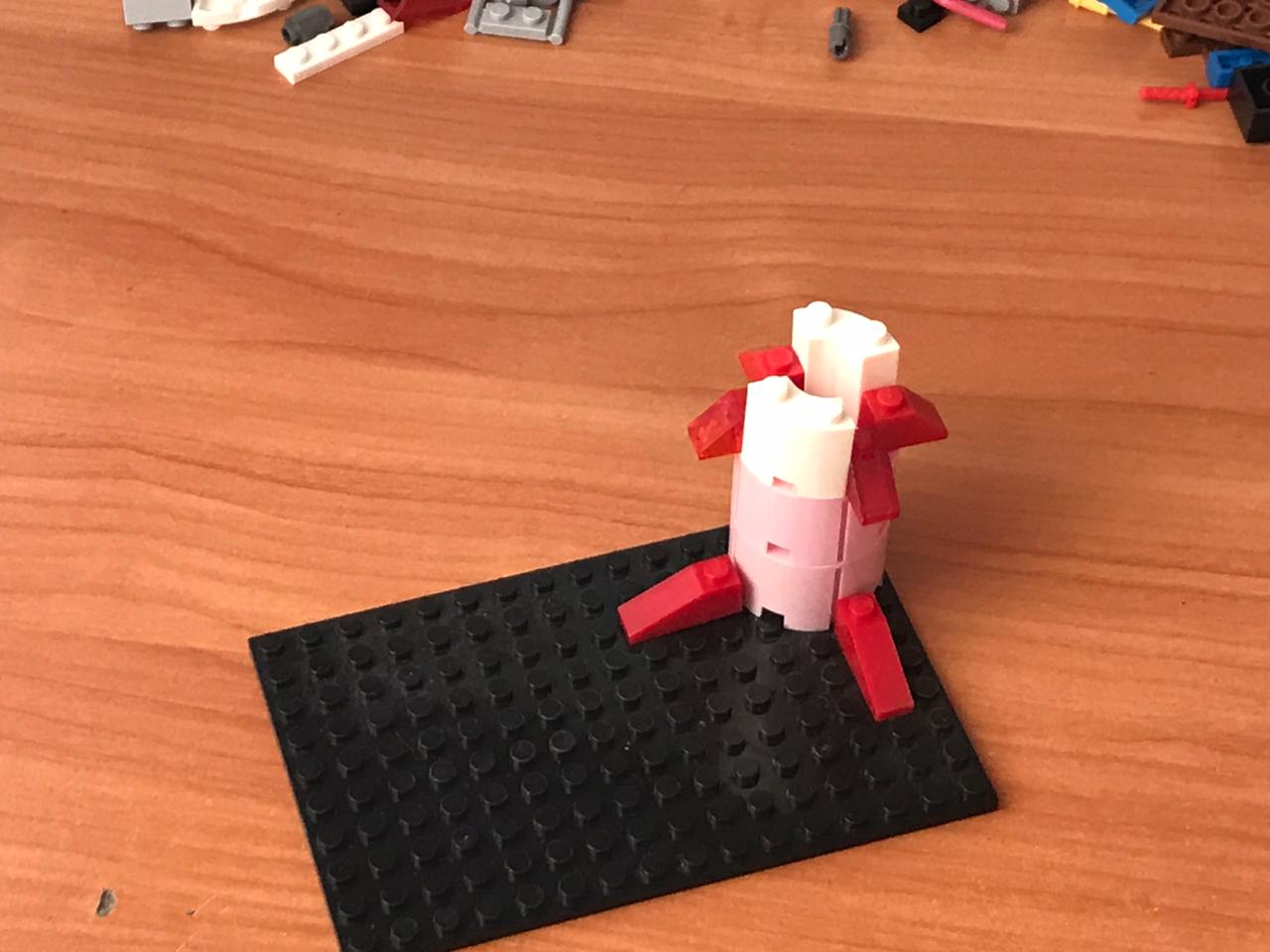 И последняя третья ступень, где находится бак с окислителем. Окислитель подавался из третьей ступени в остальные ступени и горючее воспламенялось. Теперь догорит оставшееся топливо и отойдет и эта последняя ступень.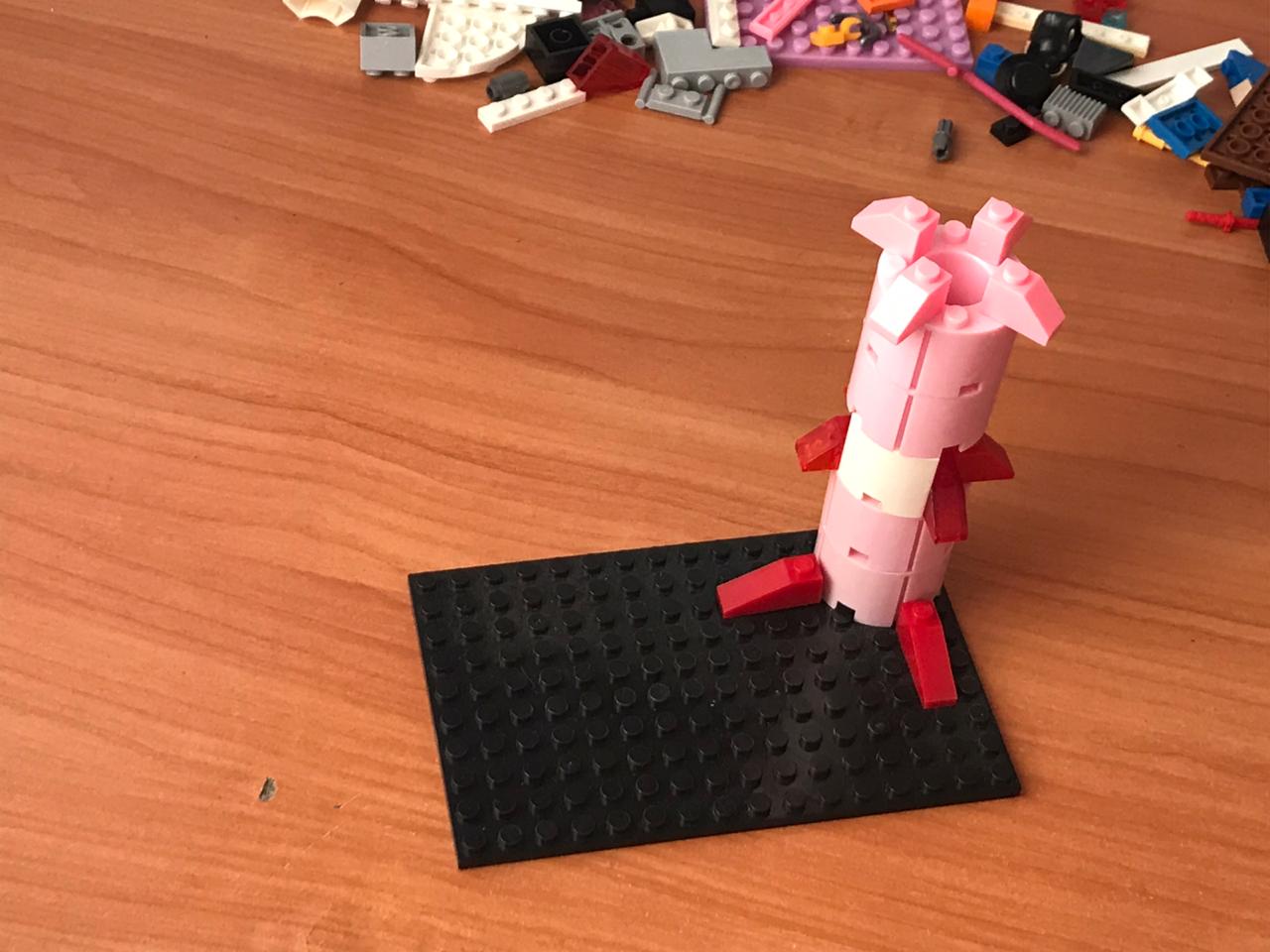 У каждой ракеты есть сопла – специальные раструбы, через которые газы из камеры сгорания мощной струей устремляются наружу и продвигают ракету вперед. Конечно, раструбы смотрят вниз, но я сделал их сбоку, иначе моя ракета потеряет устойчивость.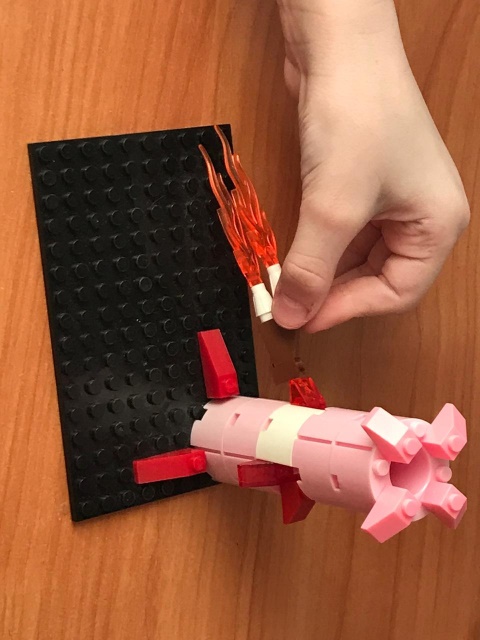 Далее я сделал приборный отсек белого цвета и космический корабль в виде конуса. На вершине конуса сделал излучатель.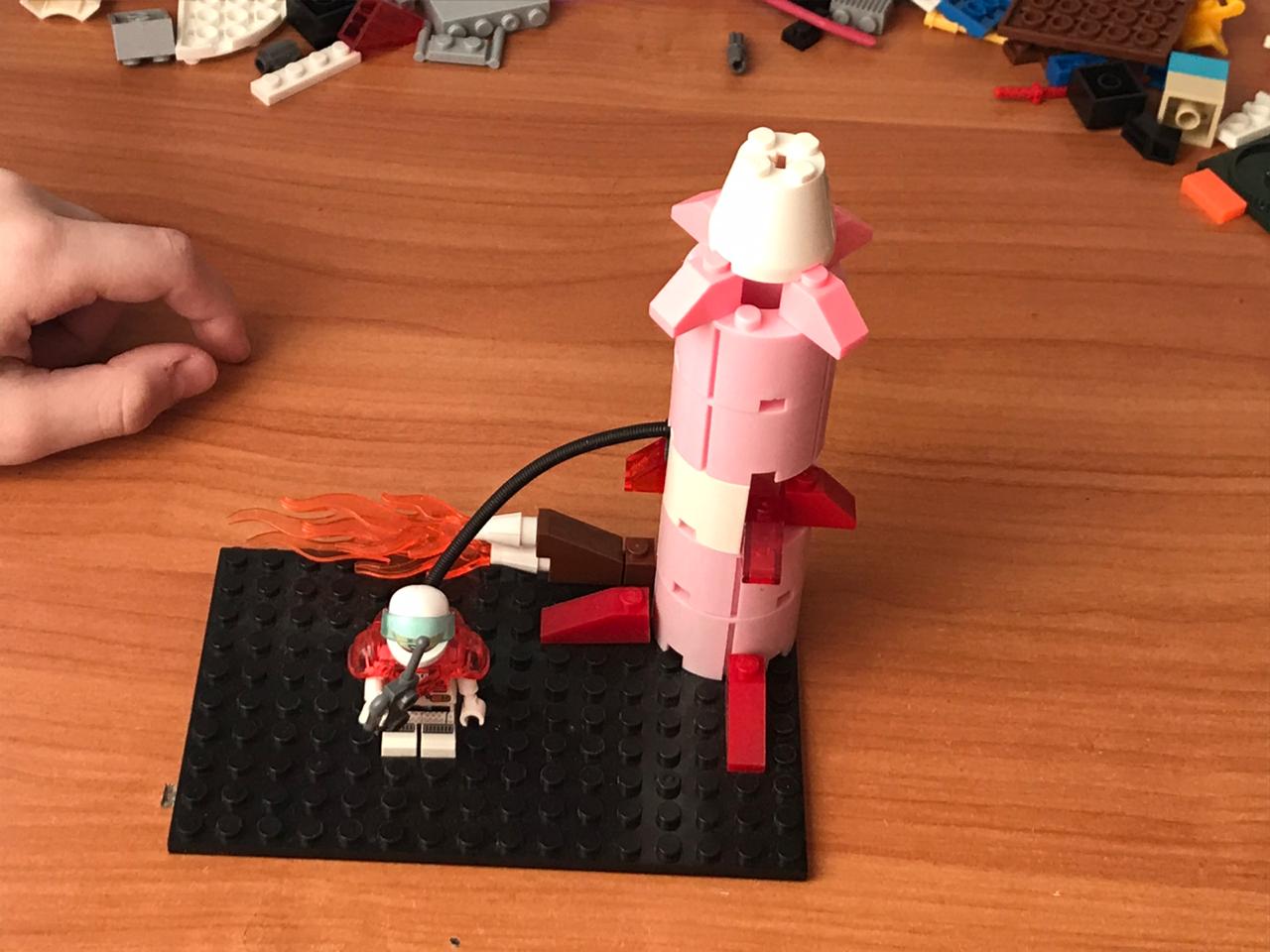 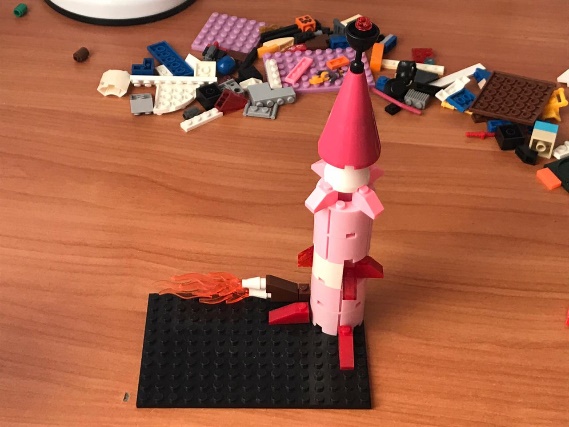 3. Присоединение космонавтаМоя ракета готова! Но ракета бесполезна без самого главного – без человека. Поэтому я приступил к изготовлению космонавта. В большинстве профессий есть своя спецодежда. У космонавтов такая одежда называется скафандр. Скафандр – это специальное снаряжение космонавта, защищающее его от воздействия открытого космоса. Скафандр и шлем оборудуются специальными устройствами, с помощью которых космонавт может дышать и связываться с космическим кораблем. Я подобрал для Lego-фигурки подходящую одежду.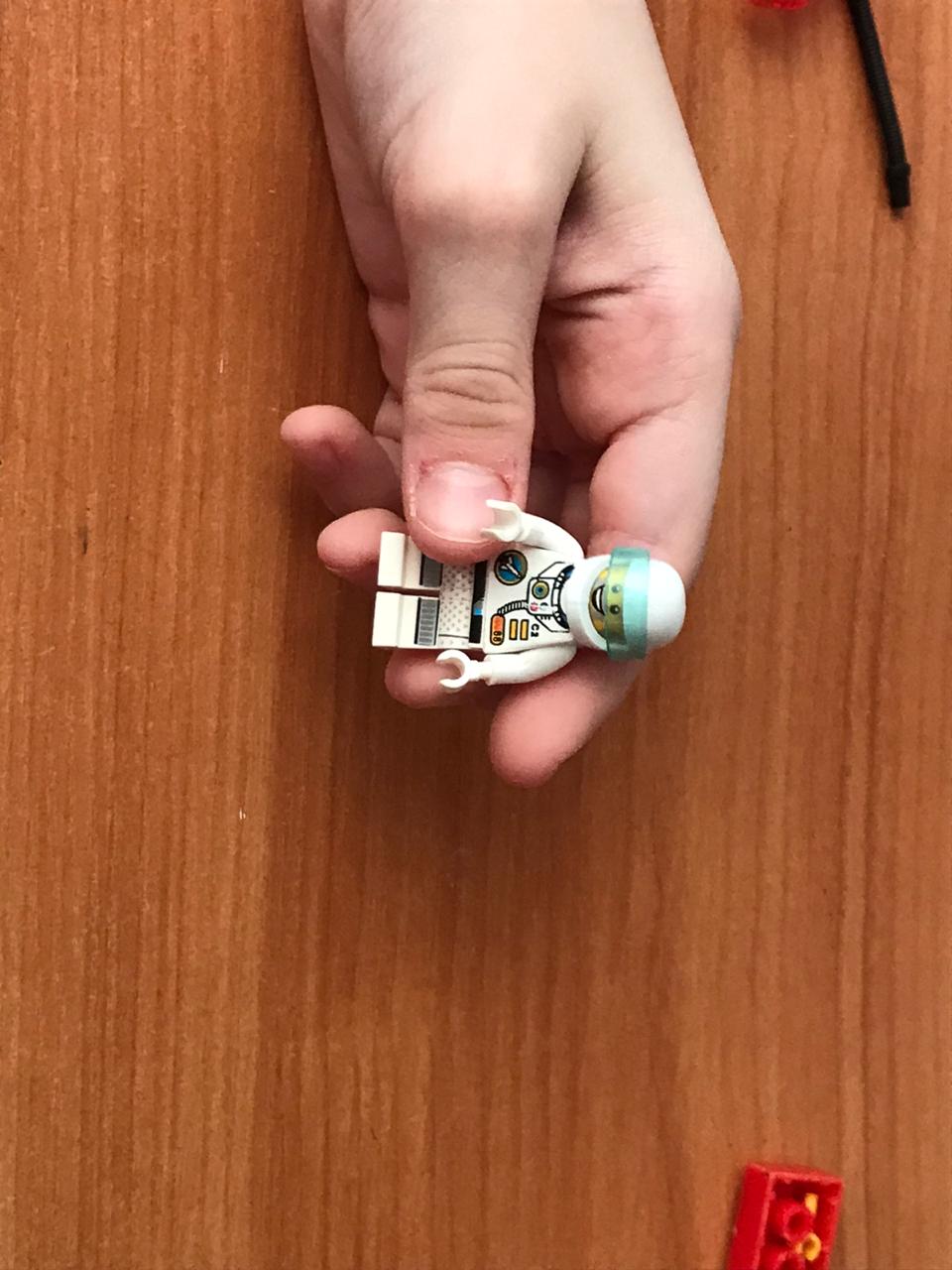 Одна из профессиональных обязанностей космонавта – выход в открытый космос. Когда космонавты выходят в открытый космос, они всегда остаются на связи с кораблем с помощью специального троса. Для того чтобы прикрепить к моему космонавту трос, я добавил к его скафандру дополнительное снаряжение.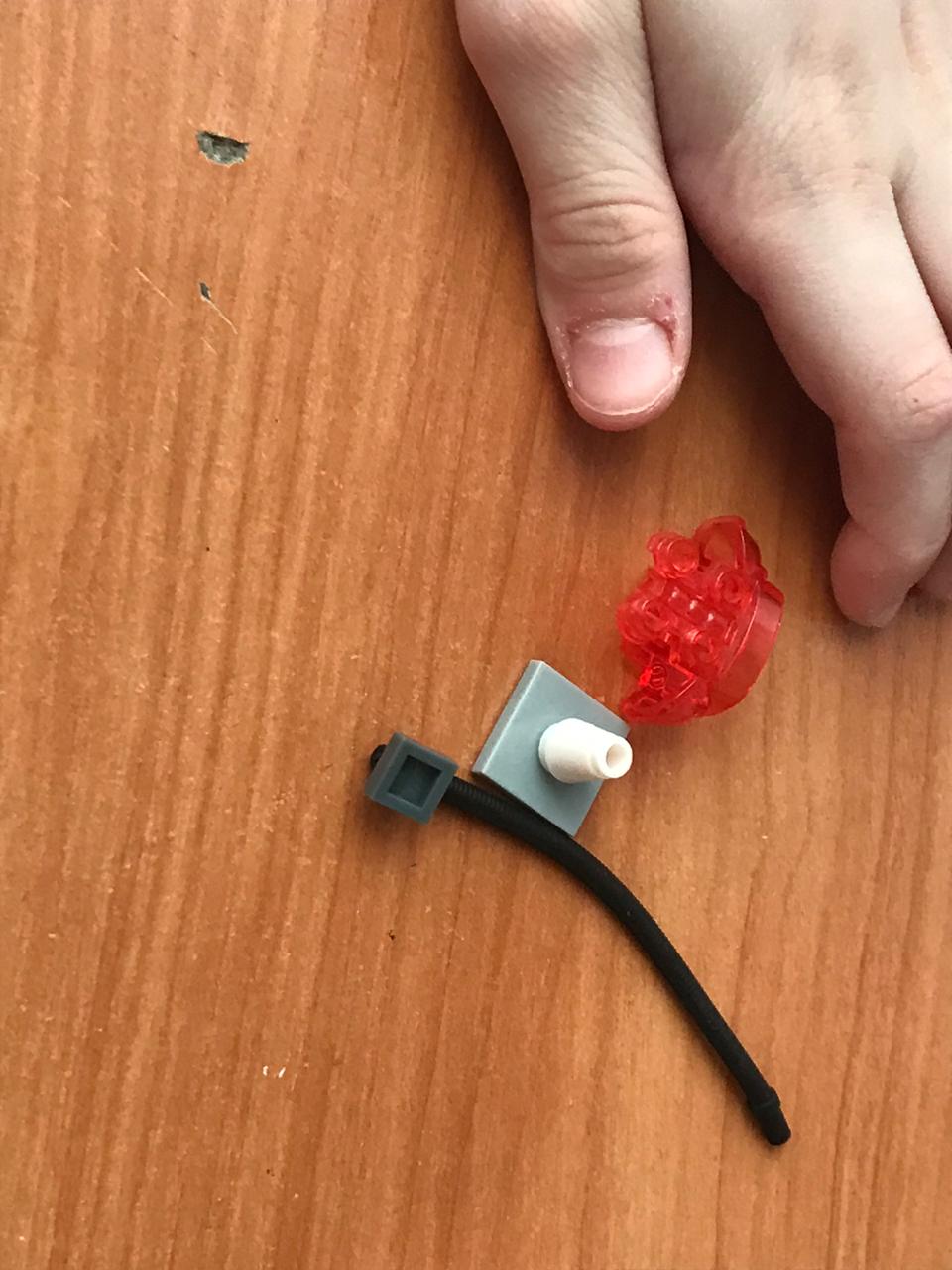 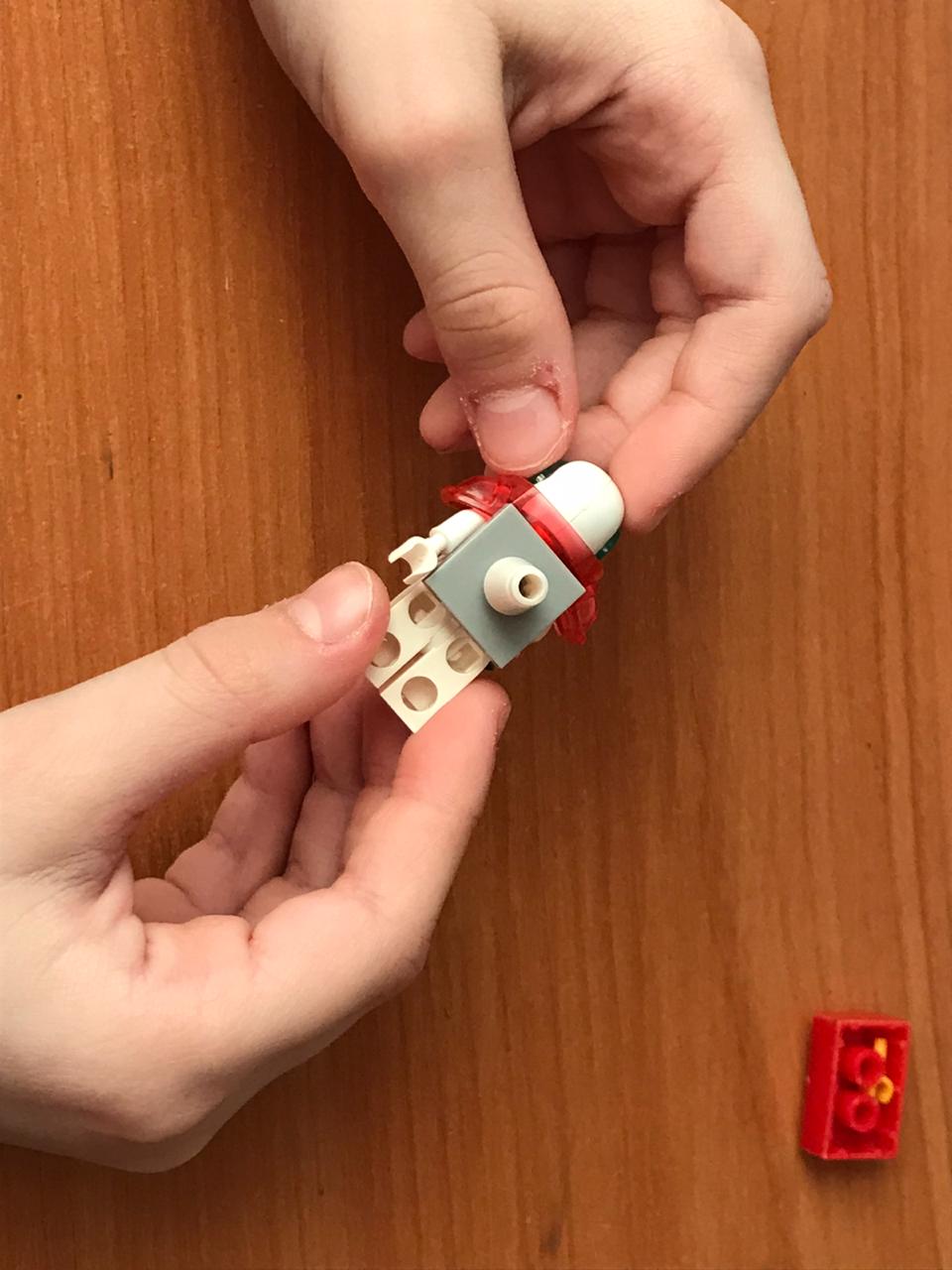 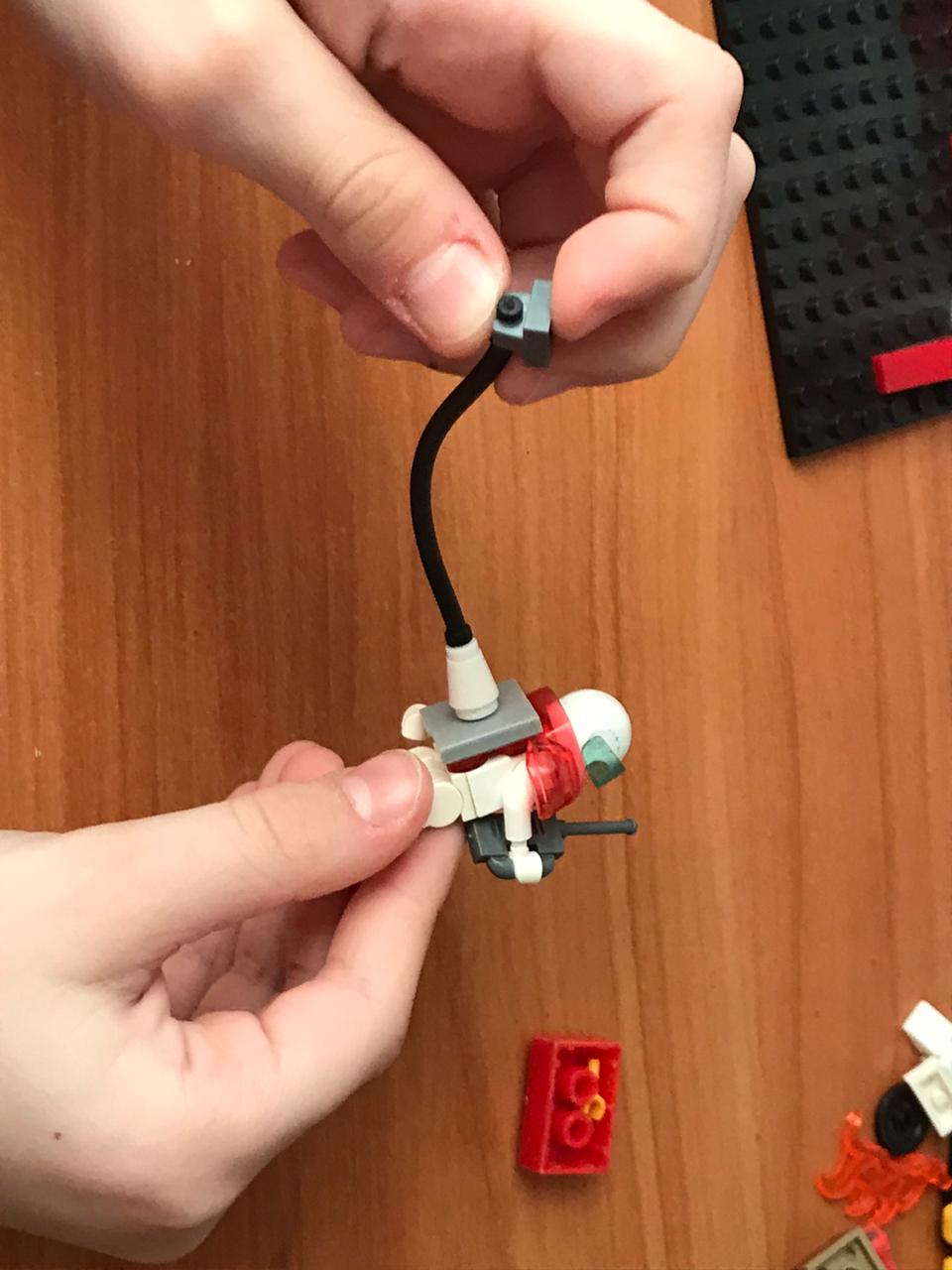 Осталось прикрепить отважного космонавта к космической ракете.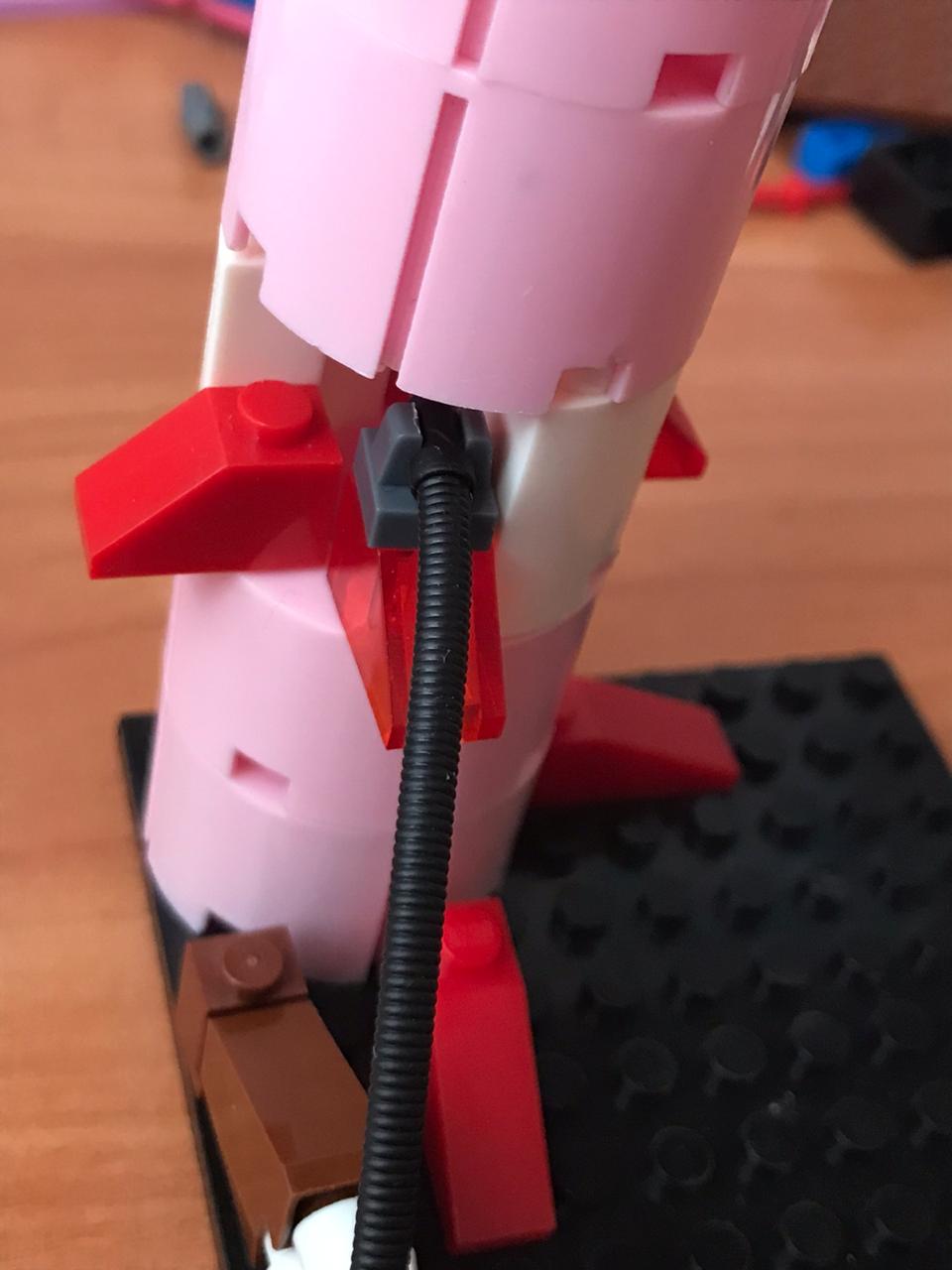 И так, вот такая готовая поделка у меня получилась.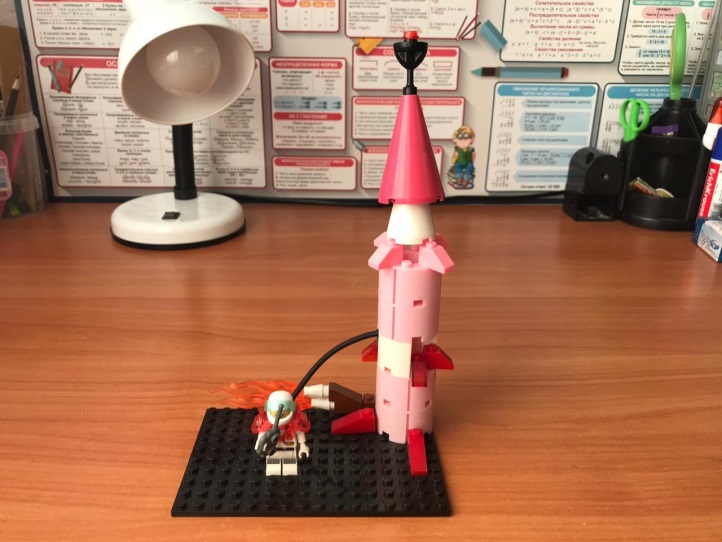 ЗаключениеЯ считаю, что космонавт – это профессия для отважных, умных, честных людей. Это опасная и сложная профессия, но она очень нужна человечеству. Я понимаю, что сам я не выберу профессию космонавта в будущем, однако я могу стать конструктором, когда вырасту, и сконструировать настоящий космический корабль.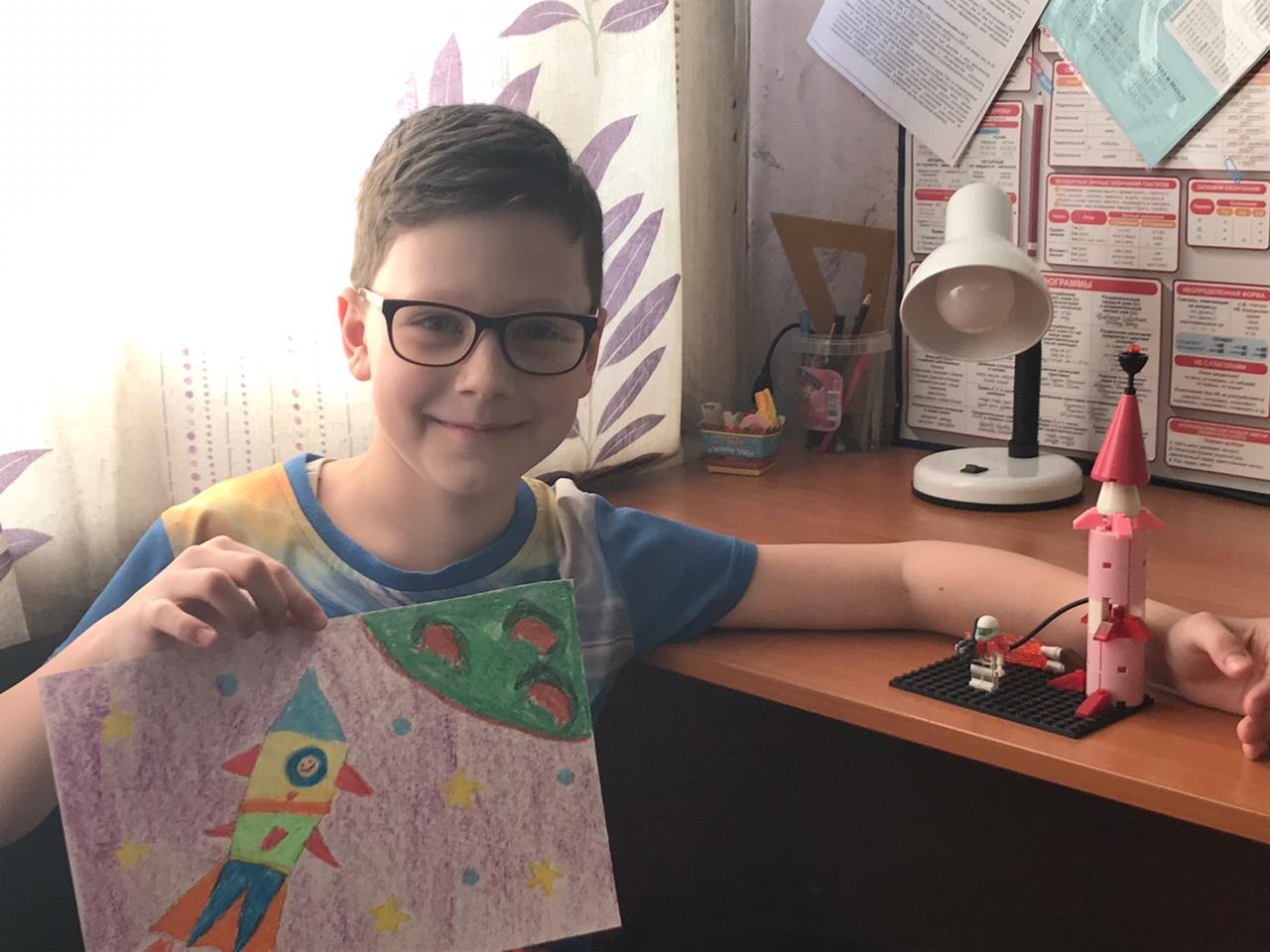 Список литературыПроснякова Т.Н. Уроки мастерства. 3 класс. - Самара: Корпорация «Федеров», 2005.Рокош.Е.В., Сахарова А.Г., Чернякевич О.М. Настольная книга эрудита. - М.: РУСИЧ, 2008. – 514 с, ил.Интернет - источникиСтавроша. О ракетах (Электронный ресурс) //Режим доступа: http://www.stavrosha.ru/content/o-raketah/ (Дата обращения: 17.04.2020).Работу выполнил:                                                                                    Бугаев АлександрРуководитель:                                                                                        Недашковская Е.Н.